Short pilgrimage-walk 5 kilometers in Svanemosen near KoldingSaturdays 11.th of May and 28.th of September 2019 from 1 pm-5 pmWe start at Simon Peter`s Church and go together by car to Svanemosen outside Kolding.During the walk we have a text from the Bible, The Lord`s Supper, and mostly silence for contemplation.Remember good shoes for walking and a waterbottle for drink.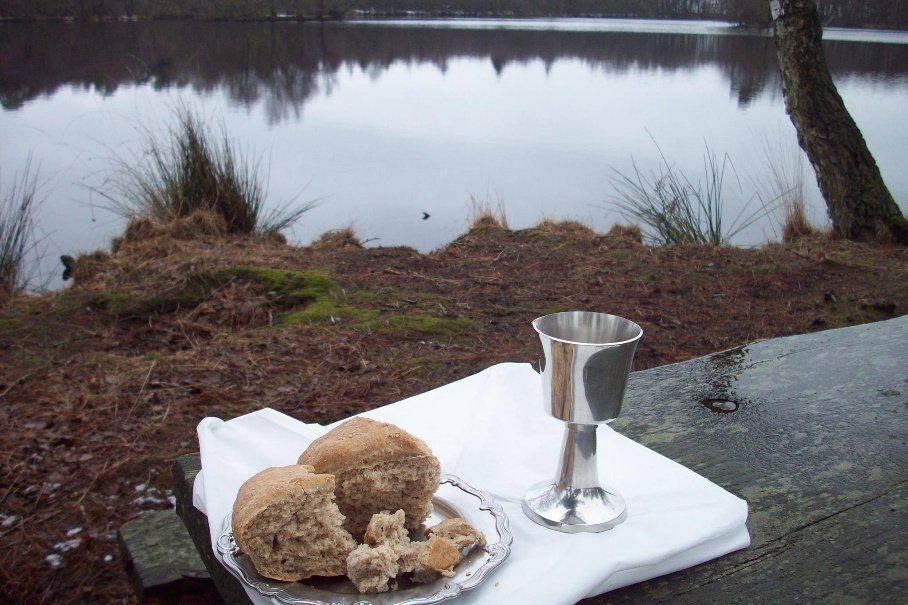 Arranged by Simon Peter`s Church, FordybelsesudvalgetContact:Birgit Urd Andersen, pastorMail: birgiturd@birgiturd.dk. Telephone: 2894 0273Website: birgiturd.dkor contact : Elizabeth Padillo-Olsen in the International Church, Kolding, for more information.